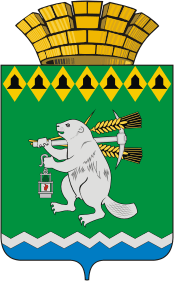 Дума Артемовского городского округаVII созыв30 заседаниеРЕШЕНИЕПРОЕКТот 31 августа 2023 года                              			           №_____О повестке 30 заседания Думы Артемовского городского округаВ соответствии со статьей 11 Регламента Думы Артемовского городского округа, принятого решением Думы от 13 октября 2016 года   № 11,Дума Артемовского городского округа РЕШИЛА:Утвердить повестку 30 заседания Думы Артемовского городского округа:	Об утверждении перечня наказов избирателей, полученных депутатами Думы Артемовского городского округа. Докладывают: Владимир Степанович Арсенов, председатель Думы Артемовского городского округа;О внесении изменений в решение Думы Артемовского городского округа от 29.09.2022 № 199 «Об утверждении Положения о порядке организации и проведения публичных слушаний или общественных обсуждений по вопросам градостроительной деятельности на территории Артемовского городского округа». Докладывает и.о. начальника Управления архитектуры и градостроительства Администрации Артемовского городского округа. О внесении изменений в Правила благоустройства территории Артемовского городского округа. Докладывает и.о. начальника Управления архитектуры и градостроительства Администрации Артемовского городского округа. О внесении изменений в решение Думы Артемовского городского округа от 23.04.2015 № 650 «Об обеспечении доступа к информации о деятельности Думы Артемовского городского округа». Докладывает Екатерина Юрьевна Упорова, председатель постоянной комиссии по вопросам местного самоуправления, нормотворчеству и регламенту.О принятии Положения о порядке возмещения расходов, связанных с осуществлением депутатской деятельности, депутатам Думы Артемовского городского округа, осуществляющим свои полномочия на непостоянной основе. Докладывает Екатерина Юрьевна Упорова, председатель постоянной комиссии по вопросам местного самоуправления, нормотворчеству и регламенту.О внесении изменений в Перечень должностей муниципальной службы, учрежденных в Думе Артемовского городского округа и Счетной палате Артемовского городского округа, при замещении которых муниципальные служащие обязаны представлять сведения о своих расходах, а также о расходах своих супруги (супруга) и несовершеннолетних детей. Докладывает Екатерина Юрьевна Упорова, председатель постоянной комиссии по вопросам местного самоуправления, нормотворчеству и регламенту.О внесении изменений Перечень должностей муниципальной службы, учрежденных в Думе Артемовского городского округа и Счетной палате Артемовского городского округа, при назначении на которые граждане и при замещении которых муниципальные служащие обязаны представлять сведения о своих доходах, об имуществе и обязательствах имущественного характера, а также сведения о доходах, об имуществе и обязательствах имущественного характера своих супруги (супруга) и несовершеннолетних детей. Докладывает Екатерина Юрьевна Упорова, председатель постоянной комиссии по вопросам местного самоуправления, нормотворчеству и регламенту.О внесении изменений в Положение об оплате труда лиц, замещающих муниципальные должности в Артемовском городском округе на постоянной основе. Докладывает Ольга Сергеевна Кириллова, заведующий отделом экономики, инвестиций и развития Администрации Артемовского городского округа.О внесении изменений в Положение об оплате труда муниципальных служащих, замещающих должности муниципальной службы в органах местного самоуправления Артемовского городского округа. Докладывает Ольга Сергеевна Кириллова, заведующий отделом экономики, инвестиций и развития Администрации Артемовского городского округа.Председатель ДумыАртемовского городского округа 		                                 В.С.Арсенов